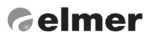 ELECTROLITE ULTRASolución Concentrada de Electrolitos para TernerosCont. Neto: 10 envases Monodosis de 50 Ml c/uVENTA SIN RECETA EN LOCALES BAJO ASESORAMIENTO PROFESIONAL VETERINARIO - USO VETERINARIOBOVINOSFORMULA:Cada 50 ml contiene:Glucosa…………………..……. 19,5 gAcetato de Sodio….......18,325 gCloruro de Sodio……………..3,2 gCloruro de Potasio…………..3,2 gGlicina……………………….……2,0  gAgentes de Formulación.…c.s.p.ACCIÓN:Por qué ELECTROLITE ULTRA?En un organismo sano, las células del pulmón y riñones regulan la composición química de la sangre, así como también el balance de agua y electrolitos (sales minerales) de los líquidos y tejidos corporales. Cuando la diarrea se presenta, se produce una perdida muy grande de sales y electrolitos. Esta abrupta salida resulta en que el organismo pierde la capacidad de regular la composición de los líquidos y tejidos. La consecuencia inmediata es un proceso de deshidratación que provoca cambios en todos los niveles del organismo los que, en una deshidratación severa, pueden llevar a la depresión y hasta la muerte.Electrolite Ultra está indicado para ayudar a recuperar el balance electrolítico, balance ácido-base, favorecer la reposición y retención de agua y niveles de energía de terneros en recría y bovinos jóvenes.Por qué Electrolite Ultra contiene Glucosa?La Glucosa ayuda en la absorción intestinal de sodio y como consecuencia de la absorción de sodio, también se favorece la absorción de agua. La glucosa participa en la palatabilidad de Electrolite Ultra, así como también es fuente de energía, aunque no reemplaza la alimentación.Por qué Electrolite Ultra contiene Acetato de sodio?El acetato de sodio es una agente alcalinizante que cumple la función de ayudar a estabilizar y controlar la acidosis. Esto resulta fundamental para, entre otros, restablecer o evitar que se pierda el reflejo de succión, tan importante para la rehidratación oral. El Acetato de sodio también es fuente de energía.Por qué Electrolite Ultra contiene Cloruro de sodio y Potasio?: Los electrolitos son partículas cargadas eléctricamente que desempeñan roles claves en todas las funciones corporales. Los más importantes son el Sodio, Potasio y Cloro. La pérdida de balance entre estos genera acidosis. Cuando el pH de la sangre cae por debajo de 7,2 los terneros pierden la capacidad de pestañar y hasta de succionar con lo que se compromete la rehidratación y la alimentación. Los tres se requieren para recuperar el equilibrio ácido – base.El sodio ayuda a la captación de agua y su absorción mejora si se asocia con Glucosa. El Potasio participa de la contracción de los músculos, en especial del corazón.Por qué Electrolite Ultra contiene Glicina?La Glicina es un amino ácido que participa de la absorción de Sodio, también se ha demostrado que resulta importante para la absorción de la Glucosa.INDICACIONES:El producto está indicado para mantener el balance electrolítico, balance ácido-base y niveles de energía de terneros en recría y bovinos jóvenes. Se aplica de forma oral.DOSIFICACIÓN:Diluir a razón de 50 mL de Electrolite Ultra en 2 litros de leche, sustituto lácteo o agua. Repetir al menos 2 días o hasta revertir el proceso de deshidratación. Una vez preparado, no utilizar soluciones más allá de las 24 horas.CONTRAINDICACIONES Y PRECAUCIONES:No poseeCONSERVACION:Mantener al abrigo de la luz y herméticamente cerrado, ente 15 y 25° CMANTENER FUERA DEL ALCANCE DE LOS NIÑOS Y LOS ANIMALES DOMÉSTICOSCENTRO NACIONAL DE INTOXICACIONES 0800-333-0160Los envases utilizados deberán ser descartados de acuerdo a la legislación vigenteProducto inscripto en SENASA – Est. Elab. Nº8083 – Agreed Laboratorios S.A.
Certificado Nº 22-071 – Dir. Tec. Dr. Jorge C. Arena – Mat. Prof. Nº5944
Coronel Uzal 3376, Olivos, B1636DGF,
Buenos Aires, Argentina
Tel: +54 (011) 5430-5578 / +54 (011) 5431-5782
INDUSTRIA ARGENTINA